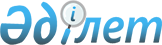 О признании утратившими силу некоторых постановлений Правления Национального Банка Республики КазахстанПостановление Правления Национального Банка Республики Казахстан от 21 июня 2021 года № 64. Зарегистрировано в Министерстве юстиции Республики Казахстан 30 июня 2021 года № 23217
      В соответствии с абзацем десятым подпункта 2) пункта 8 статьи 1 Закона Республики Казахстан от 2 июля 2018 года "О внесении изменений и дополнений в некоторые законодательные акты Республики Казахстан по вопросам валютного регулирования и валютного контроля, риск-ориентированного надзора за деятельностью финансовых организаций, защиты прав потребителей финансовых услуг и совершенствования деятельности Национального Банка Республики Казахстан" Правление Национального Банка Республики Казахстан ПОСТАНОВЛЯЕТ:
      1. Признать утратившими силу некоторые постановления Правления Национального Банка Республики Казахстан, согласно приложению к настоящему постановлению.
      2. Департаменту наличного денежного обращения (Кажмуратов Ж.Т.) в установленном законодательством Республики Казахстан порядке обеспечить:
      1) совместно с Юридическим департаментом (Касенов А.С.) государственную регистрацию настоящего постановления в Министерстве юстиции Республики Казахстан;
      2) размещение настоящего постановления на официальном интернет-ресурсе Национального Банка Республики Казахстан после его официального опубликования;
      3) в течение десяти рабочих дней после государственной регистрации настоящего постановления представление в Юридический департамент сведений об исполнении мероприятий, предусмотренных подпунктом 2) настоящего пункта и пунктом 3 настоящего постановления.
      3. Департаменту информации и коммуникаций – пресс-службе Национального Банка Республики Казахстан (Адамбаева А.Р.) обеспечить в течение десяти календарных дней после государственной регистрации настоящего постановления направление его копии на официальное опубликование в периодические печатные издания.
      4. Контроль за исполнением настоящего постановления возложить на заместителя Председателя Национального Банка Республики Казахстан Вагапова Д.В.
      5. Настоящее постановление вводится в действие по истечении десяти календарных дней после дня его первого официального опубликования. Перечень некоторых постановлений Правления Национального Банка Республики Казахстан, признанных утратившими силу
      1. Постановление Правления Национального Банка Республики Казахстан от 24 августа 2009 года № 78 "Об утверждении Правил установления пределов отклонения курса покупки от курса продажи иностранной валюты за тенге по операциям, проводимым через обменные пункты" (зарегистрировано в Реестре государственной регистрации нормативных правовых актов под № 5795).
      2. Постановление Национального Банка Республики Казахстан от 31 декабря 2014 года № 265 "О внесении изменений в постановление Правления Национального Банка Республики Казахстан от 24 августа 2009 года № 78 "Об утверждении Правил установления пределов отклонения курса покупки от курса продажи иностранной валюты за тенге по операциям, проводимым через обменные пункты" и установлении пределов отклонения курса покупки от курса продажи долларов США и евро за тенге по операциям, проводимым через обменные пункты" (зарегистрировано в Реестре государственной регистрации нормативных правовых актов под № 10146).
      3. Постановление Правления Национального Банка Республики Казахстан от 19 декабря 2015 года № 257 "О внесении изменения в постановление Правления Национального Банка Республики Казахстан от 31 декабря 2014 года № 265 "О внесении изменений в постановление Правления Национального Банка Республики Казахстан от 24 августа 2009 года № 78 "Об утверждении Правил установления пределов отклонения курса покупки от курса продажи иностранной валюты за тенге по операциям, проводимым через обменные пункты" и установлении пределов отклонения курса покупки от курса продажи долларов США и евро за тенге по операциям, проводимым через обменные пункты" (зарегистрировано в Реестре государственной регистрации нормативных правовых актов под № 12637).
      4. Постановление Правления Национального Банка Республики Казахстан от 29 ноября 2018 года № 296 "О внесении изменения в постановление Правления Национального Банка Республики Казахстан от 31 декабря 2014 года № 265 "О внесении изменений в постановление Правления Национального Банка Республики Казахстан от 24 августа 2009 года № 78 "Об утверждении Правил установления пределов отклонения курса покупки от курса продажи иностранной валюты за тенге по операциям, проводимым через обменные пункты" и установлении пределов отклонения курса покупки от курса продажи долларов США и евро за тенге по операциям, проводимым через обменные пункты" (зарегистрировано в Реестре государственной регистрации нормативных правовых актов под № 18170).
					© 2012. РГП на ПХВ «Институт законодательства и правовой информации Республики Казахстан» Министерства юстиции Республики Казахстан
				
      Председатель Национального Банка 
Республики Казахстан 

Е. Досаев
Приложение 1 к постановлению
Правления Национального Банка
Республики Казахстан
от 21 июня 2021 года № 64